Практическая работа по теме № 4.Тема 4. Интеллектуальные системы поддержки принятия управленческих решений и экспертные системы.Содержание практической работы: проанализировать 5 (пять) СППРс применением технологий искусственного интеллекта (по выбору студента)Объем 1 (одного) задания: 1800-2000 знаков с пробелами при анализе каждой из 5-ти практик.Оценка: результаты анализа 1 практики = 1 балл Максимальная оценка: 5 балловСписок № 1. Проект Соваре (Soware.Ru), Санкт-Петербург, Россияhttps://soware.ru/categories/executive-decision-support-systems 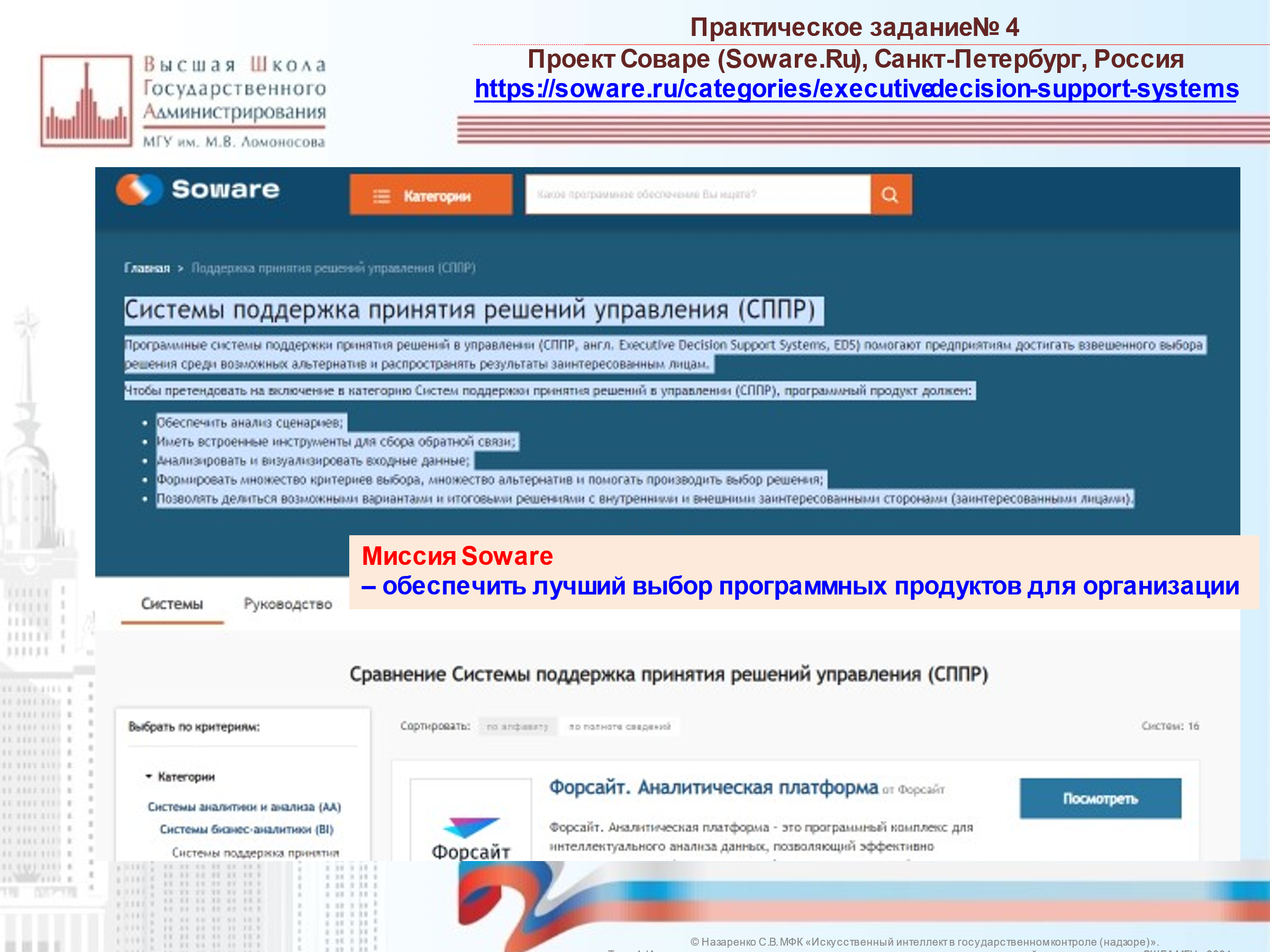 Системы бизнес-аналитики (BI) 52Системы поддержка принятия решений управления (СППР) 16Системы визуализации данных 29Системы построения аналитической отчётности (СПАО) 8Системы анализа данных (САД) 35Системы интеллектуального анализа данных (ИАД) 38Системы предсказательной аналитики 8Системы аналитики больших данных (BDA) 8Системы статистического анализа информации 9Системы бизнес и системного анализа 11Системы анализа бизнес-процессов (BPA) 5Системы имитационного моделирования (SIM) 2Системы бизнес-моделирования (БМ) 6Системы анализа требований 4Системы системного анализа (СА) 2Системы медиа-аналитики (СМА) 45Системы анализа СМИ 21Системы анализа социальных сетей (САСС) 34Новостные агрегаторы 6Сервисы анализа репутации бренда 12Прочие системы аналитики 1Геоаналитические системы (ГАС) 1Список № 2. Свободный выбор ИСППР